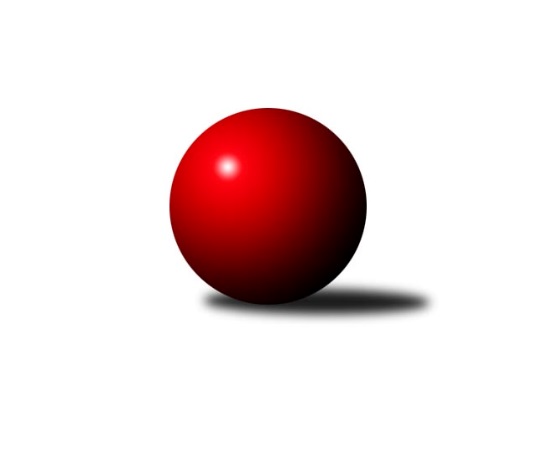 Č.1Ročník 2022/2023	10.9.2022Nejlepšího výkonu v tomto kole: 3303 dosáhlo družstvo: TJ Sokol Mistřín BJihomoravská divize 2022/2023Výsledky 1. kolaSouhrnný přehled výsledků:TJ Sokol Brno IV	- TJ Jiskra Otrokovice	2:6	3119:3210	12.0:12.0	9.9.KK Kroměříž	- KK Slovan Rosice B	7:1	3090:2886	19.0:5.0	9.9.SK Baník Ratíškovice B	- SK Baník Ratíškovice A	0:8	3061:3289	8.0:16.0	9.9.KC Zlín B	- TJ Sokol Šanov B	6:2	3166:3050	16.0:8.0	9.9.KK Vyškov C	- KK Blansko B	5:3	3236:3097	13.0:11.0	10.9.TJ Sokol Husovice C	- KK Orel Telnice	3:5	3171:3186	12.5:11.5	10.9.TJ Sokol Mistřín B	- SKK Dubňany 	7:1	3303:3168	15.5:8.5	10.9.Tabulka družstev:	1.	SK Baník Ratíškovice A	1	1	0	0	8.0 : 0.0 	16.0 : 8.0 	 3289	2	2.	KK Kroměříž	1	1	0	0	7.0 : 1.0 	19.0 : 5.0 	 3090	2	3.	TJ Sokol Mistřín B	1	1	0	0	7.0 : 1.0 	15.5 : 8.5 	 3303	2	4.	KC Zlín B	1	1	0	0	6.0 : 2.0 	16.0 : 8.0 	 3166	2	5.	TJ Jiskra Otrokovice	1	1	0	0	6.0 : 2.0 	12.0 : 12.0 	 3210	2	6.	KK Vyškov C	1	1	0	0	5.0 : 3.0 	13.0 : 11.0 	 3236	2	7.	KK Orel Telnice	1	1	0	0	5.0 : 3.0 	11.5 : 12.5 	 3186	2	8.	TJ Sokol Husovice C	1	0	0	1	3.0 : 5.0 	12.5 : 11.5 	 3171	0	9.	KK Blansko B	1	0	0	1	3.0 : 5.0 	11.0 : 13.0 	 3097	0	10.	TJ Sokol Brno IV	1	0	0	1	2.0 : 6.0 	12.0 : 12.0 	 3119	0	11.	TJ Sokol Šanov B	1	0	0	1	2.0 : 6.0 	8.0 : 16.0 	 3050	0	12.	SKK Dubňany	1	0	0	1	1.0 : 7.0 	8.5 : 15.5 	 3168	0	13.	KK Slovan Rosice B	1	0	0	1	1.0 : 7.0 	5.0 : 19.0 	 2886	0	14.	SK Baník Ratíškovice B	1	0	0	1	0.0 : 8.0 	8.0 : 16.0 	 3061	0Podrobné výsledky kola:	 TJ Sokol Brno IV	3119	2:6	3210	TJ Jiskra Otrokovice	Iva Rosendorfová	131 	 115 	 123 	118	487 	 1:3 	 489 	 134	122 	 112	121	Teofil Hasák	Marek Rozsíval	146 	 142 	 125 	149	562 	 3:1 	 556 	 138	140 	 135	143	Jakub Süsz	Lukáš Chadim	138 	 127 	 112 	133	510 	 2:2 	 526 	 143	122 	 130	131	Jakub Sabák	Petr Berka *1	112 	 119 	 117 	129	477 	 1:3 	 565 	 150	151 	 136	128	Tereza Divílková	Radim Máca	149 	 144 	 122 	114	529 	 3:1 	 516 	 124	125 	 156	111	Jiří Gach	Miroslav Vítek	142 	 141 	 139 	132	554 	 2:2 	 558 	 138	147 	 123	150	Michael Divílek ml.rozhodčí: Marek Rozsívalstřídání: *1 od 49. hodu Radoslav RozsívalNejlepší výkon utkání: 565 - Tereza Divílková	 KK Kroměříž	3090	7:1	2886	KK Slovan Rosice B	Radek Ingr	128 	 134 	 141 	112	515 	 3:1 	 464 	 106	123 	 106	129	Miroslav Ptáček *1	Jaroslav Pavlík	124 	 132 	 155 	134	545 	 2:2 	 546 	 119	143 	 144	140	Petr Streubel	Petr Boček	124 	 122 	 128 	120	494 	 4:0 	 449 	 116	108 	 106	119	Šárka Palková	Daniel Mach	121 	 141 	 134 	111	507 	 3:1 	 482 	 130	130 	 114	108	Karel Plaga	Tomáš Kejík	144 	 147 	 138 	127	556 	 4:0 	 469 	 125	122 	 109	113	Michal Klvaňa	Jiří Tesař	126 	 130 	 105 	112	473 	 3:1 	 476 	 118	120 	 104	134	Petr Špatnýrozhodčí: František Nedopilstřídání: *1 od 71. hodu Jaroslav SmržNejlepší výkon utkání: 556 - Tomáš Kejík	 SK Baník Ratíškovice B	3061	0:8	3289	SK Baník Ratíškovice A	Radovan Kadlec	125 	 157 	 135 	118	535 	 2:2 	 558 	 144	142 	 128	144	Radim Čuřík	Luděk Vacenovský	131 	 110 	 131 	128	500 	 2:2 	 518 	 133	134 	 126	125	Dominik Schüller	Pavel Slavík	152 	 122 	 132 	152	558 	 1:3 	 556 	 158	131 	 139	128	Jaroslav Šerák	Marie Kobylková	133 	 113 	 121 	107	474 	 1:3 	 516 	 129	141 	 128	118	Viktor Výleta	Zdeněk Helešic	129 	 108 	 112 	144	493 	 1:3 	 564 	 139	145 	 161	119	Josef Něnička	Michal Zdražil	128 	 131 	 107 	135	501 	 1:3 	 577 	 139	160 	 154	124	Tomáš Koplík ml.rozhodčí: Michal ZdražilNejlepší výkon utkání: 577 - Tomáš Koplík ml.	 KC Zlín B	3166	6:2	3050	TJ Sokol Šanov B	Filip Vrzala	125 	 135 	 126 	132	518 	 2:2 	 545 	 133	133 	 155	124	Aleš Procházka	Pavel Kubálek	125 	 138 	 127 	126	516 	 4:0 	 486 	 123	116 	 126	121	Petr Bakaj	Zdeněk Šeděnka	128 	 143 	 99 	128	498 	 1:3 	 522 	 138	129 	 109	146	Ladislav Kacetl	Martina Zimáková	116 	 152 	 134 	135	537 	 3:1 	 493 	 125	130 	 115	123	Pavel Petrů	Zdeněk Bachňák	126 	 136 	 140 	147	549 	 3:1 	 503 	 143	118 	 118	124	Ivana Blechová	Petr Polepil	137 	 130 	 150 	131	548 	 3:1 	 501 	 134	137 	 121	109	Pavel Martinekrozhodčí: Zdeněk BachňákNejlepší výkon utkání: 549 - Zdeněk Bachňák	 KK Vyškov C	3236	5:3	3097	KK Blansko B	Petr Večerka	154 	 124 	 137 	147	562 	 2:2 	 539 	 136	141 	 140	122	Vít Janáček	Jana Kurialová	150 	 135 	 144 	124	553 	 4:0 	 459 	 111	124 	 118	106	Jan Kotouč	Milan Svačina	139 	 157 	 132 	129	557 	 3:1 	 447 	 105	88 	 133	121	Karel Kolařík *1	Petr Matuška	129 	 143 	 133 	141	546 	 2:2 	 569 	 148	141 	 124	156	Josef Kotlán	Břetislav Láník	140 	 126 	 115 	123	504 	 0:4 	 544 	 144	141 	 117	142	Jiří Zapletal	Miloslav Krejčí *2	128 	 120 	 143 	123	514 	 2:2 	 539 	 121	143 	 137	138	Ladislav Novotnýrozhodčí: Břetislav Láníkstřídání: *1 od 24. hodu Martin Cihlář, *2 od 61. hodu Vladimír CrhonekNejlepší výkon utkání: 569 - Josef Kotlán	 TJ Sokol Husovice C	3171	3:5	3186	KK Orel Telnice	Petr Trusina	119 	 121 	 142 	112	494 	 1:3 	 516 	 135	126 	 121	134	Zdenek Pokorný	Jiří Rauschgold	139 	 121 	 135 	151	546 	 3:1 	 545 	 123	151 	 133	138	Jiří Dvořák	Vojtěch Stárek	150 	 128 	 127 	136	541 	 3:1 	 513 	 127	113 	 140	133	Josef Král	Tomáš Peřina *1	123 	 120 	 132 	123	498 	 1:3 	 545 	 133	150 	 125	137	Jiří Šimeček	Lucie Kelpenčevová	117 	 146 	 140 	152	555 	 3:1 	 527 	 132	124 	 123	148	František Hrazdíra	Radim Kozumplík	141 	 123 	 137 	136	537 	 1.5:2.5 	 540 	 131	135 	 137	137	Pavel Dvořákrozhodčí: Karel Gabrhelstřídání: *1 od 57. hodu Marek ŠkrabalNejlepší výkon utkání: 555 - Lucie Kelpenčevová	 TJ Sokol Mistřín B	3303	7:1	3168	SKK Dubňany 	Milan Peťovský	123 	 148 	 147 	132	550 	 3:1 	 533 	 142	131 	 131	129	Marek Dostál	Jakub Cizler	118 	 131 	 121 	141	511 	 2.5:1.5 	 514 	 132	128 	 121	133	Alžběta Harcová *1	Dennis Urc	178 	 134 	 147 	130	589 	 3:1 	 528 	 133	142 	 130	123	Stanislav Herka	Jaroslav Polášek	123 	 131 	 132 	142	528 	 2:2 	 532 	 105	153 	 134	140	Zdeněk Jurkovič	Radek Horák	131 	 135 	 141 	137	544 	 3:1 	 527 	 127	149 	 125	126	Vít Svoboda	Zbyněk Bábíček	137 	 128 	 160 	156	581 	 2:2 	 534 	 141	144 	 126	123	Václav Kratochvílarozhodčí: Zbyněk Bábíčekstřídání: *1 od 33. hodu František FialkaNejlepší výkon utkání: 589 - Dennis UrcPořadí jednotlivců:	jméno hráče	družstvo	celkem	plné	dorážka	chyby	poměr kuž.	Maximum	1.	Dennis Urc 	TJ Sokol Mistřín B	589.00	393.0	196.0	8.0	1/1	(589)	2.	Zbyněk Bábíček 	TJ Sokol Mistřín B	581.00	379.0	202.0	2.0	1/1	(581)	3.	Tomáš Koplík  ml.	SK Baník Ratíškovice A	577.00	384.0	193.0	4.0	1/1	(577)	4.	Josef Kotlán 	KK Blansko B	569.00	344.0	225.0	2.0	1/1	(569)	5.	Tereza Divílková 	TJ Jiskra Otrokovice	565.00	382.0	183.0	5.0	1/1	(565)	6.	Josef Něnička 	SK Baník Ratíškovice A	564.00	363.0	201.0	3.0	1/1	(564)	7.	Marek Rozsíval 	TJ Sokol Brno IV	562.00	357.0	205.0	0.0	1/1	(562)	8.	Petr Večerka 	KK Vyškov C	562.00	383.0	179.0	10.0	1/1	(562)	9.	Michael Divílek  ml.	TJ Jiskra Otrokovice	558.00	365.0	193.0	3.0	1/1	(558)	10.	Radim Čuřík 	SK Baník Ratíškovice A	558.00	369.0	189.0	0.0	1/1	(558)	11.	Pavel Slavík 	SK Baník Ratíškovice B	558.00	375.0	183.0	9.0	1/1	(558)	12.	Milan Svačina 	KK Vyškov C	557.00	394.0	163.0	12.0	1/1	(557)	13.	Jakub Süsz 	TJ Jiskra Otrokovice	556.00	362.0	194.0	5.0	1/1	(556)	14.	Jaroslav Šerák 	SK Baník Ratíškovice A	556.00	364.0	192.0	7.0	1/1	(556)	15.	Tomáš Kejík 	KK Kroměříž	556.00	373.0	183.0	0.0	1/1	(556)	16.	Lucie Kelpenčevová 	TJ Sokol Husovice C	555.00	382.0	173.0	9.0	1/1	(555)	17.	Miroslav Vítek 	TJ Sokol Brno IV	554.00	357.0	197.0	2.0	1/1	(554)	18.	Jana Kurialová 	KK Vyškov C	553.00	380.0	173.0	13.0	1/1	(553)	19.	Milan Peťovský 	TJ Sokol Mistřín B	550.00	375.0	175.0	8.0	1/1	(550)	20.	Zdeněk Bachňák 	KC Zlín B	549.00	383.0	166.0	10.0	1/1	(549)	21.	Petr Polepil 	KC Zlín B	548.00	366.0	182.0	5.0	1/1	(548)	22.	Petr Streubel 	KK Slovan Rosice B	546.00	351.0	195.0	6.0	1/1	(546)	23.	Petr Matuška 	KK Vyškov C	546.00	352.0	194.0	8.0	1/1	(546)	24.	Jiří Rauschgold 	TJ Sokol Husovice C	546.00	362.0	184.0	4.0	1/1	(546)	25.	Aleš Procházka 	TJ Sokol Šanov B	545.00	333.0	212.0	1.0	1/1	(545)	26.	Jaroslav Pavlík 	KK Kroměříž	545.00	341.0	204.0	2.0	1/1	(545)	27.	Jiří Dvořák 	KK Orel Telnice	545.00	377.0	168.0	8.0	1/1	(545)	28.	Jiří Šimeček 	KK Orel Telnice	545.00	390.0	155.0	8.0	1/1	(545)	29.	Jiří Zapletal 	KK Blansko B	544.00	359.0	185.0	3.0	1/1	(544)	30.	Radek Horák 	TJ Sokol Mistřín B	544.00	374.0	170.0	3.0	1/1	(544)	31.	Vojtěch Stárek 	TJ Sokol Husovice C	541.00	349.0	192.0	5.0	1/1	(541)	32.	Pavel Dvořák 	KK Orel Telnice	540.00	360.0	180.0	6.0	1/1	(540)	33.	Ladislav Novotný 	KK Blansko B	539.00	369.0	170.0	7.0	1/1	(539)	34.	Vít Janáček 	KK Blansko B	539.00	375.0	164.0	9.0	1/1	(539)	35.	Martina Zimáková 	KC Zlín B	537.00	354.0	183.0	4.0	1/1	(537)	36.	Radim Kozumplík 	TJ Sokol Husovice C	537.00	355.0	182.0	5.0	1/1	(537)	37.	Radovan Kadlec 	SK Baník Ratíškovice B	535.00	367.0	168.0	9.0	1/1	(535)	38.	Václav Kratochvíla 	SKK Dubňany 	534.00	363.0	171.0	9.0	1/1	(534)	39.	Marek Dostál 	SKK Dubňany 	533.00	342.0	191.0	8.0	1/1	(533)	40.	Zdeněk Jurkovič 	SKK Dubňany 	532.00	386.0	146.0	8.0	1/1	(532)	41.	Radim Máca 	TJ Sokol Brno IV	529.00	370.0	159.0	7.0	1/1	(529)	42.	Jaroslav Polášek 	TJ Sokol Mistřín B	528.00	359.0	169.0	8.0	1/1	(528)	43.	Stanislav Herka 	SKK Dubňany 	528.00	365.0	163.0	11.0	1/1	(528)	44.	František Hrazdíra 	KK Orel Telnice	527.00	369.0	158.0	7.0	1/1	(527)	45.	Vít Svoboda 	SKK Dubňany 	527.00	370.0	157.0	9.0	1/1	(527)	46.	Jakub Sabák 	TJ Jiskra Otrokovice	526.00	338.0	188.0	4.0	1/1	(526)	47.	Ladislav Kacetl 	TJ Sokol Šanov B	522.00	374.0	148.0	12.0	1/1	(522)	48.	Filip Vrzala 	KC Zlín B	518.00	331.0	187.0	3.0	1/1	(518)	49.	Dominik Schüller 	SK Baník Ratíškovice A	518.00	370.0	148.0	5.0	1/1	(518)	50.	Pavel Kubálek 	KC Zlín B	516.00	344.0	172.0	4.0	1/1	(516)	51.	Zdenek Pokorný 	KK Orel Telnice	516.00	349.0	167.0	9.0	1/1	(516)	52.	Jiří Gach 	TJ Jiskra Otrokovice	516.00	350.0	166.0	4.0	1/1	(516)	53.	Viktor Výleta 	SK Baník Ratíškovice A	516.00	361.0	155.0	3.0	1/1	(516)	54.	Radek Ingr 	KK Kroměříž	515.00	359.0	156.0	6.0	1/1	(515)	55.	Josef Král 	KK Orel Telnice	513.00	349.0	164.0	9.0	1/1	(513)	56.	Jakub Cizler 	TJ Sokol Mistřín B	511.00	354.0	157.0	8.0	1/1	(511)	57.	Lukáš Chadim 	TJ Sokol Brno IV	510.00	339.0	171.0	5.0	1/1	(510)	58.	Daniel Mach 	KK Kroměříž	507.00	334.0	173.0	4.0	1/1	(507)	59.	Břetislav Láník 	KK Vyškov C	504.00	361.0	143.0	11.0	1/1	(504)	60.	Ivana Blechová 	TJ Sokol Šanov B	503.00	339.0	164.0	10.0	1/1	(503)	61.	Michal Zdražil 	SK Baník Ratíškovice B	501.00	345.0	156.0	12.0	1/1	(501)	62.	Pavel Martinek 	TJ Sokol Šanov B	501.00	364.0	137.0	8.0	1/1	(501)	63.	Luděk Vacenovský 	SK Baník Ratíškovice B	500.00	363.0	137.0	19.0	1/1	(500)	64.	Zdeněk Šeděnka 	KC Zlín B	498.00	340.0	158.0	11.0	1/1	(498)	65.	Petr Trusina 	TJ Sokol Husovice C	494.00	338.0	156.0	9.0	1/1	(494)	66.	Petr Boček 	KK Kroměříž	494.00	348.0	146.0	11.0	1/1	(494)	67.	Zdeněk Helešic 	SK Baník Ratíškovice B	493.00	342.0	151.0	11.0	1/1	(493)	68.	Pavel Petrů 	TJ Sokol Šanov B	493.00	351.0	142.0	14.0	1/1	(493)	69.	Teofil Hasák 	TJ Jiskra Otrokovice	489.00	355.0	134.0	10.0	1/1	(489)	70.	Iva Rosendorfová 	TJ Sokol Brno IV	487.00	346.0	141.0	8.0	1/1	(487)	71.	Petr Bakaj 	TJ Sokol Šanov B	486.00	365.0	121.0	9.0	1/1	(486)	72.	Karel Plaga 	KK Slovan Rosice B	482.00	352.0	130.0	12.0	1/1	(482)	73.	Petr Špatný 	KK Slovan Rosice B	476.00	318.0	158.0	6.0	1/1	(476)	74.	Marie Kobylková 	SK Baník Ratíškovice B	474.00	333.0	141.0	16.0	1/1	(474)	75.	Jiří Tesař 	KK Kroměříž	473.00	353.0	120.0	10.0	1/1	(473)	76.	Michal Klvaňa 	KK Slovan Rosice B	469.00	333.0	136.0	6.0	1/1	(469)	77.	Jan Kotouč 	KK Blansko B	459.00	359.0	100.0	22.0	1/1	(459)	78.	Šárka Palková 	KK Slovan Rosice B	449.00	319.0	130.0	11.0	1/1	(449)Sportovně technické informace:Starty náhradníků:registrační číslo	jméno a příjmení 	datum startu 	družstvo	číslo startu26312	Ivana Blechová	09.09.2022	TJ Sokol Šanov B	1x17643	Václav Kratochvíla	10.09.2022	SKK Dubňany 	1x8063	František Fialka	10.09.2022	SKK Dubňany 	1x25888	Marek Škrabal	10.09.2022	TJ Sokol Husovice C	1x23315	Pavel Martinek	09.09.2022	TJ Sokol Šanov B	1x
Hráči dopsaní na soupisku:registrační číslo	jméno a příjmení 	datum startu 	družstvo	20714	Iva Rosendorfová	09.09.2022	TJ Sokol Brno IV	22443	Martin Cihlář	10.09.2022	KK Blansko B	Program dalšího kola:2. kolo16.9.2022	pá	17:00	TJ Jiskra Otrokovice - KK Kroměříž	16.9.2022	pá	18:00	KK Blansko B - KK Orel Telnice	16.9.2022	pá	18:00	TJ Sokol Šanov B - TJ Sokol Mistřín B	16.9.2022	pá	18:00	SK Baník Ratíškovice A - KC Zlín B	16.9.2022	pá	18:00	KK Slovan Rosice B - SK Baník Ratíškovice B	17.9.2022	so	9:00	KK Vyškov C - TJ Sokol Brno IV	Nejlepší šestka kola - absolutněNejlepší šestka kola - absolutněNejlepší šestka kola - absolutněNejlepší šestka kola - absolutněNejlepší šestka kola - dle průměru kuželenNejlepší šestka kola - dle průměru kuželenNejlepší šestka kola - dle průměru kuželenNejlepší šestka kola - dle průměru kuželenNejlepší šestka kola - dle průměru kuželenPočetJménoNázev týmuVýkonPočetJménoNázev týmuPrůměr (%)Výkon1xDennis UrcMistřín B5891xTomáš KejíkKroměříž111.225561xZbyněk BábíčekMistřín B5811xPetr StreubelRosice B109.225461xTomáš Koplík ml.Ratíškovice A5771xJaroslav PavlíkKroměříž109.025451xJosef KotlánBlansko B5691xTomáš Koplík ml.Ratíškovice A108.675771xTereza DivílkováOtrokovice5651xDennis UrcMistřín B107.65891xJosef NěničkaRatíškovice A5641xJosef NěničkaRatíškovice A106.22564